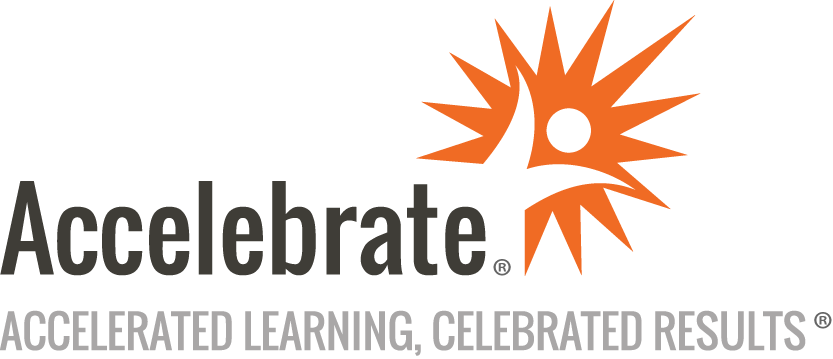 DevOps Foundations for JavaScript with Git, Jenkins, and NPMCourse Number: JEN-112WA
Duration: 3 daysOverviewThis DevOps Foundations for JavaScript with Git, Jenkins, and NPM training course teaches attendees DevOps fundamentals and how to continuously build and deploy a React application using NPM, Git, and Jenkins, as well as how to implement continuous code quality.PrerequisitesNo prior experience is necessary; however, basic JavaScript knowledge is beneficial.MaterialsAll DevOps training students receive comprehensive courseware.Software Needed on Each Student PCAttendees will not need to install any software on their computer for this class. The class will be conducted in a remote environment that Accelebrate will provide; students will only need a local computer with a web browser and a stable Internet connection. Any recent version of Microsoft Edge, Mozilla Firefox, or Google Chrome will be fine.ObjectivesImplement version control using GitBranch, merge, and work with RemotesWork with GitFlow workflowExplore NPMCreate a React Application with NPMCreate a Jenkins JobCreate a PipelineOutlineDevOps Fundamentals Why DevOpsWhat is DevOps?Collaborative, Matrixed, and Cross-Functional TeamsKey Components of Successful DevOps TeamsDevOps-ificationDevOps VocabularyDevOps GoalsNot DevOps - Crush BuzzwordsDriving Business Outcomes with DevOpsTechnology-Enabled BusinessDevOps Key Enabler for Digital TransformationCore Values and MissionCommunicationCollaborationValue Stream MappingBehavioral Patterns for SuccessDevOps Org StructuresDevOps Team - SeparateDevOps Merged OrganizationDevOps Overlapped OrganizationOrganizational Structure LeadershipWhat Does Continuous Delivery Mean?Deployment PipelinesYour Organization is Doing CD if …Pipelining for CDContinuous IntegrationCI PipelineCD & CI MethodologiesKey Tool Categories for CI/CDIntroduction to Git What is GitGit's Design GoalsBranching and MergingCentralized Version ControlDistributed Version ControlGit BasicsGetting GitGit on the ServerGit Repository ManagersGit on Somebody Else's ServerBasic Git Operations Using GitDefinitionsCommitHow to Think About CommitsViewing HistoryConfiguring GitConfiguration ScopeUser IdentificationGPG SigningGnu Privacy GuardGPG BasicsGPG and Git.gitignoreOther Useful ConfigurationsGit AttributesWhere Gitattributes are SetHow Gitattributes are SetGit Hookscommit-msg Hook with Jira KeyBranching, Merging, and Remotes BranchingBranches in GitMergeFast Forward Merge--no-ffMore Than One RepositoryWorking with RemotesFetch and PullPushPull RequestsTagging a CommitLightweight TagsAnnotated TagsSharing TagsChecking Out a TagIntroduction to Git Flow Why Use an SCM Workflow?What is Git FlowThe Main BranchBenefitsHow does Git Flow work?Git Flow ExtensionInitializing Git FlowFeaturesReleaseHotfixesGit Flow and Continuous IntegrationGit Flow – Pros and ConsGit Flow – When it Works Best?Git Flow – When it Doesn’t Work?Git Flow AlternativesTrunk-based Development – When it Works?Trunk-based Development – When it Doesn’t Work?GitHub Flow – Pros and ConsGitLab Flow – Environment BranchesGitLab Flow – Release BranchesContinuous Code Quality Continuous Code QualityWhat is SonarQubeSonarQube - BenefitsSonarQube (Multilingual)Seven Axes of QualityPotential BugsTestsComments and DuplicationArchitecture and DesignComplexitySonarQube InstallationSonarQube ComponentsCode QualityCommon Weakness Enumeration (CWE)CWE List Item ExampleOWASP Top TenSANS 25SANS 25SonarQube Quality ProfilesSonarQube Quality GatesPortfoliosSonarLintIntroduction to Continuous Integration, Continuous Delivery, and Jenkins-CI Foundation of Agile AppDevXP FlowExtreme ProgrammingAgile DevelopmentWhat is Continuous IntegrationTypical Setup for Continuous IntegrationSetup Notes for Continuous IntegrationCI with Artifact ManagementWhat is Continuous Delivery?Why Continuous Delivery?DevOps and Continuous DeliveryContinuous Delivery ChallengesContinuous Delivery vs. Continuous DeploymentJenkins Continuous IntegrationJenkins FeaturesRunning JenkinsGetting Started With Node Package Manager (NPM) Node Package Manager (NPM)HistoryNode.jsThe NPM RegistryRegistry UIModule PageReadmeDependencies (upstream)Dependencies (downstream)VersionsOther InformationInstalling NPMNVM for Linux/MacOSNVM for WindowsThe NPM Command Line Interface (CLI)Packages and Modulespackage.jsonNPM initpackage.jsonDependenciesInstalling DependenciesInstalling DependenciesInstalling Dependencies from package.jsonVersioningNPXNPM and REACT ReactNPM and ReactCreate a Simple React AppInstall create-react-appPossible Installation IssuesExamine the DirectoryCreate the appExamine Created ApplicationDetailsExamine package.json InstallBuildBuild ArtifactsRunning the ApplicationTestsInstalling and Running Jenkins Downloading and Installing JenkinsRunning Jenkins as a Stand-Alone ApplicationRunning Jenkins on an Application ServerThe Jenkins Home FolderInstalling Jenkins as a Windows ServiceInitial ConfigurationConfiguration WizardConfiguring ToolsLogging in JenkinsCustom Log RecordersJob Types in Jenkins IntroductionDifferent types of Jenkins ItemsConfiguring Source Code Management (SCM)Working with SubversionWorking with GitStoring CredentialsService AccountsBuild TriggersSchedule Build JobsPolling the SCMPolling vs. TriggersMaven Build StepsJenkins Plugins SCMBuild and TestAnalyzersJenkins for TeamsInstalling Jenkins PluginsSecuring Jenkins Jenkins SecurityAuthenticationAuthorizationConfidentialityActivating SecurityConfigure AuthenticationUsing Jenkins's Internal User DatabaseCreating UsersAuthorizationMatrix-Based SecurityNote – Create the Administrative UserProject-based Matrix AuthorizationProject-Based AuthenticationRole-Based Access ControlDistributed Builds with Jenkins Distributed Builds - OverviewDistributed BuildsAgent MachinesConfigure Jenkins MasterConfigure ProjectsContinuous Delivery and the Jenkins Pipeline Continuous DeliveryDevOps and Continuous DeliveryContinuous Delivery ChallengesContinuous Delivery with JenkinsThe Pipeline PluginDefining a PipelineA Pipeline ExampleParallel ExecutionCreating a PipelineInvoking the PipelineInteracting with the PipelinePipeline vs. Traditional JobsBest Practices for Jenkins Secure JenkinsUsersBackupsReproducible BuildsTesting and ReportsLarge SystemsDistributed JenkinsConclusion